Plan studiów na kierunku Turystyka i rekreacja Specjalność: Turystyka i rekreacja2015-2016Profil kształcenia:	OgólnoakademickiForma studiów:	StacjonarnePoziom studiów:	Drugiego stopniaObszary kształcenia:Rok studiów: 1 ,semestr: 1 Rok studiów: 1 ,semestr: 2Rok studiów: 2 ,semestr: 3Rok studiów: 2 ,semestr: 4Lp.Nazwa modułu/przedmiotu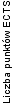 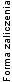 Liczba godzin realizowanych z bezpośrednim udziałem nauczyciela akademickiegoLiczba godzin realizowanych z bezpośrednim udziałem nauczyciela akademickiegoLiczba godzin realizowanych z bezpośrednim udziałem nauczyciela akademickiegoLiczba godzin realizowanych z bezpośrednim udziałem nauczyciela akademickiegoLp.Nazwa modułu/przedmiotu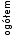 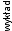 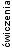 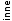 1Język obcy 2ZAL- O3003022Psychologia pracy i wypoczynku 2ZAL- O30151523Promocja zdrowia 3EGZ45153044Regiony turystyczne Polski 3EGZ45153045Socjologia i pedagogika czasu wolnego 2ZAL- O30151526Metodologia badań w turystyce 2,5ZAL- O4504527Turystyka dzieci i młodzieży 2ZAL- O30151528Zespołowe gry rekreacyjne - koszykówka)23003029Zarządzanie przedsiębiorstwem turystycznym3EGZ451530410Sport i rekreacja ruchowa niepełnosprawnych2ZAL- O301515211Teoretyczne podstawy aktywności ruchowej3EGZ451530412Warsztaty interpersonalne 2ZAL- O30030213Szkolenie w zakresie bezpieczeństwa i higieny pracy 0,5ZAL440014Ochrona własności intelektualnej 0,25ZAL220015Ergonomia 0,25ZAL220016Etykieta0,5ZAL44001Historia kultury i religie świata 3EGZ45153041Plenerowe formy rekreacji 3ZAL- O4504522Turystyka ornitologiczna 2ZAL- O30151523Turystyka a środowisko naturalne 3EGZ45153044Turystyka zrównoważona 2EGZ30151545Zrównoważone gospodarowanie wodami 2ZAL- O30102026Gry rekreacyjne - tenis ziemny 23003027Technologia informacyjna i metody statystyczne w turystyce 3EGZ45153048Zespołowe gry rekreacyjne - piłka nożna 2ZAL- O3003029Zespołowe gry rekreacyjne - piłka siatkowa2ZAL- O3003021Praktyka administracyjna 4 tyg. 6ZAL- O0001601Przedsiębiorczość 1ZAL1515021Aksjologia turystyki 2ZAL- O30151522Regiony turystyczne świata 3EGZ45153041Funkcja turystyczna i rekreacyjna terenów poprzemysłowych 2ZAL- O30102022Moduł agroturystyczny 2ZAL- O30151523Moduł zdrowotno-ruchowy I 2ZAL- O30151524Przyrodnicze produkty turystyczne 200025Protokół dyplomatyczny 200026Planowanie turystyczne 4EGZ60303047Rekreacyjne zagospodarowanie lasu 2ZAL- O30151528Moduł ekologiczny I 2ZAL- O30151529Moduł społeczno-kulturowy I 2ZAL- O301515210Organizacja turystyki w Polsce i na świecie2000211Seminaria dyplomowe I 2ZAL- O3003021Moduł ekologiczny II 2ZAL- O30151522Praca magisterska 20ZAL- O200020003Seminaria dyplomowe II 2ZAL- O3003024Zachowanie bioróżnorodności 2ZAL- O30151525Moduł społeczno-kulturowy II 2ZAL- O30151526Moduł zdrowotno-ruchowy II 2ZAL- O3015152Wykaz grup przedmiotów1 - Moduł agroturystyczny1) Ekologiczna produkcja mleka i wołowiny2) Ekologiczne i ekonomiczne aspekty pszczelarstwa3) Higiena w gospodarstwie agroturystycznym4) Ogrody wodne5) Pies w hodowli i rekreacji2 - Moduł ekologiczny II1) Ekofizjografia gmin2) Ekologia krajobrazu3) Gatunki obce w przyrodzie4) Metody oceny bioróżnorodności5) Próbkobranie mikrobiologiczne na terenach rekreacyjnych3 - Moduł ekologiczny I1) Geoturystyka i geoparki2) Naturalne i antropogeniczne przemiany jezior3) Podstawy waloryzacji środowiska4) Starorzecza4 - Moduł społeczno-kulturowy I1) Działalność gospodarcza w turystyce2) Europejski certyfikat umiejętności komputerowych3) Fotografia krajoznawcza4) Geografia i turystyka sakralna5 - Moduł społeczno-kulturowy II1) Główne problemy współczesnego świata2) Mniejszości kulturowe i religijne w Polsce3) Prawna ochrona walorów turystycznych4) Walory turystyczne Warmii i Mazur6 - Moduł zdrowotno-ruchowy I1) Fitness i rekreacja w wodzie2) Pływanie z elementami ratownictwa3) Tańce ludowe i towarzyskie7 - Moduł zdrowotno-ruchowy II1) Biologiczne aspekty przyrodolecznictwa i medycyny alternatywnej2) Turystyka podwodna3) Turystyka zdrowotna8 - Język obcy1) Język angielski2) Język niemiecki3) Język rosyjski